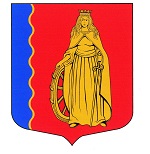 МУНИЦИПАЛЬНОЕ ОБРАЗОВАНИЕ«МУРИНСКОЕ ГОРОДСКОЕ ПОСЕЛЕНИЕ»ВСЕВОЛОЖСКОГО МУНИЦИПАЛЬНОГО РАЙОНАЛЕНИНГРАДСКОЙ ОБЛАСТИАДМИНИСТРАЦИЯРАСПОРЯЖЕНИЕ 30.05.2022                                                                                              № 34  г. МуриноВ соответствии с Федеральным законом от 24 июля 2007 г. № 209-ФЗ «О развитии малого и среднего предпринимательства в Российской Федерации», постановлением главы администрации муниципального образования «Муринское городское поселение» Всеволожского муниципального района Ленинградской области от  28 апреля 2022 г. № 112 «Об утверждении Положения о проведении конкурсов среди субъектов малого и среднего предпринимательства на территории муниципального образования «Муринское городское поселение» Всеволожского муниципального района Ленинградской области»: 1. Утвердить прилагаемый к настоящему распоряжению план проведения конкурсов среди субъектов малого и среднего предпринимательства на 2022 год.2. Опубликовать настоящее распоряжение в газете «Муринская панорама» и на официальном сайте муниципального образования в информационно-телекоммуникационной сети Интернет.3. Настоящее распоряжение вступает в силу со дня его подписания.4. Контроль за исполнением настоящего распоряжения возложить на заместителя главы администрации Лёвину Г.В.Глава администрации                                                                            А.Ю. Белов                     Утвержденраспоряжением главы администрации муниципального образования «Муринское городское поселение»Всеволожского муниципального района Ленинградской областиот  30.05.2022  № 34Планпроведения конкурсов среди субъектов малого и среднего предпринимательства на 2022 год_______________Об утверждении плана проведения конкурсов среди субъектов малого и среднего предпринимательства на 2022 годНаименование конкурсаОбъявление о конкурсеПрием заявлений и необходимых документов от субъектов малого и среднего предпринимательстваОпределение победителейконкурса«Лучший предприниматель муниципального образования»30.05.2022 30.05.2022 - 17.06.202220.06.2021 - 30.06.2022«Поддержка социально ориентированных некоммерческих организаций, осуществляющих деятельность на территории муниципального образования»18.07.202218.07.2022 - 05.08.202208.08.2022 - 17.08.2022«Успешный старт»01.11.202201.11.2022-18.11.202221.11.2022-30.11.2022